Bir Baba ve Zihinsel Engelli Oğlunun Duygusal ve Dram Dolu Hikâyesi...BABAM Gösterim Tarihi: 06 Ekim 2017Dağıtım: UIP FilmcilikYapım: TAFF Pictures, Durak FilmYönetmen: Nihat DurakYapımcı: Filiz Üstün Durak – Önder KöseTürü: DramUygulayıcı Yapımcı: Esra GergerSenaryo: Nail Pelivan – Nihat DurakGörüntü Yönetmeni: Ege EllidokuzoğluKurgu: Erkan TekemenDağıtımcı Yapımcı: TAFF PicturesOyuncular: Çetin Tekindor, Melisa Şenolsun, Berker Güven, Erkan Kolçak Köstendil, Cezmi Baskın, Seray Gözler, Ali İhsan Varol, Ali Düşenkalkar, Güner Özkul, Yasemen Büyükağaoğlu, Cansu Fırıncı, Ebru ŞahinYapımını Durak Film’in, yönetmenliği Nihat Durak’ın, senaristliğini ise Nail Pelivan ve Nihat Durak’ın kaleme aldığı ‘Babam’ filminin çekimleri tamamlandı.İki Farklı Kuşak BiraradaDram türünde yılın en iddialı yerli yapımları arasında yerini almaya hazırlanan ‘Babam’ filminin başrollerini usta oyuncu Çetin Tekindor’un yanı sıra Melisa Şenolsun, Berker Güven, Erkan Kolçak Köstendil ile Cezmi Baskın paylaşırken oyuncu kadrosunda ise Seray Gözler, Ali İhsan Varol, Ali Düşenkalkar, Güner Özkul, Yasemen Büyükağaoğlu, Cansu Fırıncı ve Ebru Şahin yer alıyor.Hikâye:Çekimleri Çanakkale Gelibolu’da 1 buçuk ay sürede gerçekleştirilen ‘Babam’ filminde; Yusuf Tunalı (Çetin Tekindor) batmakta olan sardalya konserve fabrikasını kurtarmaya çalışırken, karısının ölümüyle zihinsel engelli oğlu Arif’le (Berker Güven) baş başa kalır. Oğlunu, engeli sebebiyle yıllardır kabullenememiş Yusuf için, bu durum büyük bir sınav olacaktır. Genç öğretmen Feride (Melisa Şenolsun), atanamadığı için Yusuf’un fabrikasında çalışmaya başlar. Arif, Feride’nin ilgisiyle kabuğundan çıktıkça, Yusuf’un da Arif’e olan bakışı değişir. Yusuf, Feride ve Arif’in yaşadıkları, çevrelerinde olup bitenler, bu üç insanı birbirine daha da yakınlaştırır. Yusuf içinde saklı olan iyi insanı Feride ve oğlu Arif’in etkisiyle gün yüzüne çıkarmaya başlar. Dertleri ve sorumlulukları Yusuf'un sürpriz kararlar almasına yol açar.-- 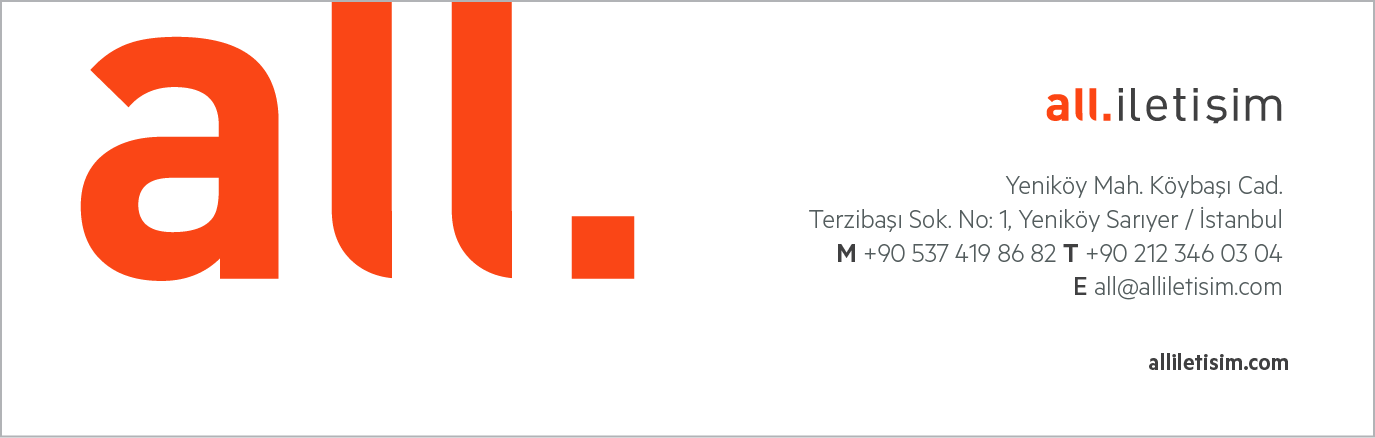 